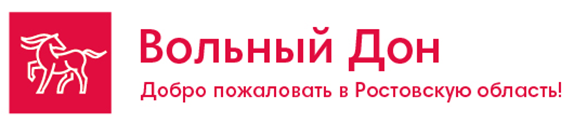 Рождественские праздники на Дону Сборный тур от 2-х человекРостов-на-Дону-Таганрог - станица Старочеркасская.3 дня/2 ночи с 06.01. по 08.01.2022Стоимость тура на одного чел:Программа тура:Отели : «Маринс Парк отель Ростов» 3*- центр города - визитная карточка Донского региона. Он находится в центре Ростова-на-Дону, в трех минутах езды от железнодорожного вокзала, в часе езды от аэропорта «Платов». Его шестиэтажное здание стоит прямо на пересечении Буденновского проспекта и Красноармейской улицы. Прямо перед центральным входом находится удобная транспортная развязка. Она поможет легко и просто добраться до любой точки города на общественном транспорте.Гостиница «Старый Ростов» 3* находится в самом центре города Ростов-на-Дону. Благодаря выгодному расположению, гости отеля смогут без хлопот добраться до нужного места. Удобная транспортная развязка. В шаговой доступности набережная.Интерьер всех номеров выполнен в классическом стиле. Оснащены телевизором с плоским экраном, холодильником и кондиционером. В каждом номере есть подключение к бесплатному интернету посредством WI-FI.В ресторане гостиницы гостей ждет домашняя кавказская кухня, в баре можно заказать различные напитки.Менеджер: Аржанова Дарья (863)2441-13-63; 244-15-63;  269-88-89. E-mail: radugaavto@mail.ruВ стоимость тура включено:Дополнительно оплачивается по желанию:проживание в отеле 2 ночи;транспортное обслуживание по маршруту; обзорная экскурсия в Ростове-на-Дону;обзорная экскурсия в Таганроге;обзорная экскурсия в Старочеркасской;услуги экскурсовода туроператора;2 завтрака Участие в Донской трапезе личные расходы;питание, не входящее в программу тура;входные билеты в музеиотели:2-х местный1-но местныйотель «Старый Ростов» 3* центр города16000 руб.17700 руб.«Маринс парк отель-Ростов»3*-центр города16850 руб.19100 руб.1 деньМы рады приветствовать гостей на Донской земле! И надеемся, что за эти три дня вы не только увидите много нового, но и зарядитесь энергией южного города и казачьих станиц!  Самостоятельное заселение в гостиницу (трансфер аэропорт-отель, ж\д вокзал – отель – за доп.плату) Встреча с экскурсоводом в 14:00 в фойе отеля. Знакомство с Донской землей начнется с 3-часовой обзорной автобусно-пешеходной экскурсии.В ходе автобусно-пешеходной экскурсии по городу вы познакомитесь с историей крупнейшего на Юге России города Ростова-на-Дону, с его культурой и архитектурой, современным обликом. Вас ждет осмотр основных достопримечательностей: старинные купеческие особняки и доходные дома на главной улице, исторические площади, шедевр архитектуры мирового значения – здание театра драмы им. М.Горького. На Соборной площади вы полюбуетесь главным городским собором. И, конечно, мы подышим речным воздухом, полюбуемся левым и правым берегами реки Дон, пройдясь по набережным города.Общее время программы 1 дня – 3 часа. Свободное время. Желающие могут посетить одно из примечательных мест нашего города раковарню «Раки и гады», где под бокал крафтового пива попробовать знаменитых донских раков.Так же можно прогуляться по вечернему городу, посидеть в одной из уютных кофеен или в баре. 2 деньЗавтрак в отеле. 09:00 – Загородная автобусная экскурсия в г. Таганрог- «Город у моря». (60 км, в пути ок. 1,5 часа).Прибытие в город Таганрог –Морской и тёплый Таганрог — торговый центр юга имперской России и родной город Антоши Чехонте, способный очаровать своими пастельными красками и неторопливым ритмом жизни. Таганрог был основан Петром I. Это первый в истории России порт на открытом морском побережье; первая военно-морская база российского флота и первый в истории нашей страны город, выстроенный по регулярному плану. Это наглядный пример неумной энергии человека с одной стороны и тихая размеренная жизнь южного города с другой. Знакомство с городом мы начнем с внешнего осмотра Домика А. П. Чехова, который был открыт в 1926 году. Музей расположен в небольшом флигеле купца А Д. Гнутова. В этом доме родился третий сын Чеховых – Антон. Дальше отправимся к «Лавке Чеховых» (которая работает и в наше время), увидим Литературный музей им. А. П. Чехова (расположен в здании бывшей мужской классической гимназии, в которой учился писатель). Экспозиция музея представляет собой не только изучение жизни и творчества Антона Павловича Чехова, но и влияние города на его произведения. На выбор – предлагается посещение одного из музеев.Во время экскурсионной программы пообедаем (доп.плата) в кафе города и продолжим знакомство с историко-архитектурной заповедной частью Таганрога. Увидим памятник основателю Таганрога - Петру I, старейшую церковь Таганрога-Свято-Никольский храм, солнечные часы (гном), каменную лестницу, ведущую к набережной Таганрогского залива Азовского моря. Ну, и конечно, прогуляемся по великолепной набережной, которая является украшением города и подышим морским воздухом. Возвращение в Ростов-на-Дону. Общее время программы 2 дня – 7 часов3 деньЗавтрак. 09-00 Освобождение номеров.Садимся в автобус и отправляемся на экскурсию, в станицу Старочеркасскую. Станица в Аксайском районе Ростовской области известна как столица донского казачества и место рождения генерала Матвея Платова. Донская Венеция – так любовно на Дону и в России называли станицу Старочеркасскую. История станицы – это живая история донского казачества. Вас ждет пешеходная экскурсия с настоящим атаманом по историческому центру бывшей столицы вольного донского казачества, знакомство с особенностями казачьей архитектуры, укладом жизни и быта казаков. Мы увидим усадьбу атаманов Ефремовых - единственный сохранившийся на Дону целостный архитектурный ансамбль XVIII –XX вв.;Не оставит равнодушным и главная достопримечательность станицы - Войсковой Воскресенский девятиглавый войсковой собор, построенный в начале XVIII века. Это первый на Дону каменный православный храм, сохранившийся до наших дней. В 6-ярусном иконостасе Войскового Воскресенского собора свыше 150 икон, миниатюр и т.д. Храмовая икона имеет авторскую подпись. Здесь находится цепь Степана Разина, в которую он был закован перед отправкой в Москву.А после прогулки мы отправимся на атаманское подворье в гости к атаману на Донскую трапезу!Хозяйка встретит гостей чарочкой с закуской и пригласит в дом на казачью трапезу – уха, сваренная на печи, сазан запечённый с кашей и квашенной капустой, буженина, пряное сало. Хлеб бездрожжевой (выпекается в станице). Узвар, хворост, чай.   А еще атаман даст урок по сабражу (открытие бутылки саблей)!  По окончании программы трансфер в аэропорт/ж/д вокзал  Общее время программы 3 дня – 8 часов